Муниципальное образование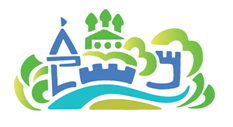 «Починковский район» Смоленской области
Администрация муниципального образования «Починковский район» Смоленской области приглашает к сотрудничеству соинвесторов для участия в реализации инвестиционных проектов  на территории муниципального образования «Починковский район» Смоленской области Организация базы отдыха Строительство нефтеперерабатывающего заводаСоздание производства  по разработке торфяного месторожденияДанное инвестиционная площадка с торфяным месторождением может быть использована под организацию производства торфяных пеллет.Такое топливо может эффективно использоваться в частных и муниципальных котельных вместо каменного угля, а также торфяные гранулы и брикеты являются ценным сырьем при производстве некоторых сортов активированного угля. 

Из торфа получаются качественные топливные брикеты или пеллеты. Энергетическая ценность брикетов из торфа сравнима с каменным углем. Зольность обычно не превышает 10%.

Брикеты и пеллеты из торфа изготавливаются по схожей технологии, что и опилочные. Перед подачей в пресс торф также необходимо сушить, однако формирование брикета возможно при большей влажности, чем у опилок.

Несмотря на огромные запасы торфа, его необходимо добыть, заготовить и перевезти, поэтому у этого сырья всегда существует вполне конкретная стоимость, часто достаточно высокая. В отличие от отходов деревообработки, которые действительно являются отходами, уже учтенными в себестоимости продукции.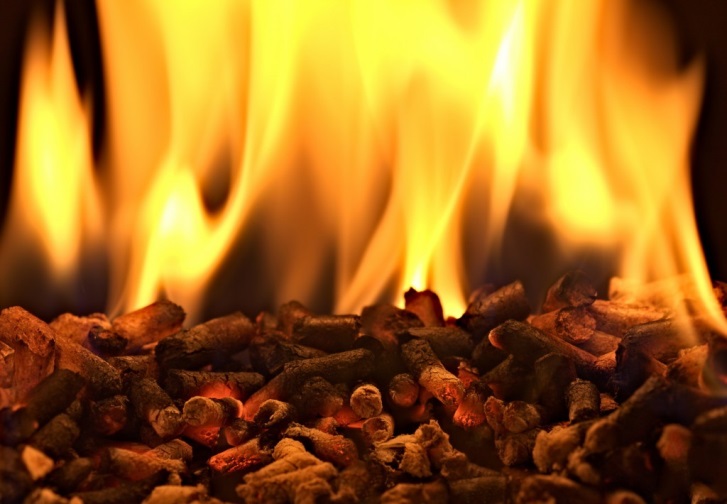 4.Создание производства  по разработке торфяного месторожденияПреференции, предоставляемые Администрацией муниципального образования «Починковский район» Смоленской области: Налоговые льготы:- освобождение от уплаты земельного налога на период строительства;- сниженная ставка арендной платы  за земельный участок (50%).Субсидии в рамках подпрограммы по развитию малого и среднего предпринимательства:-   компенсация части затрат на уплату первого взноса (аванса) при заключении договора лизинга оборудования до 10 млн. рублей;- компенсация части затрат на технологическое присоединение к объектам электросетевого хозяйства до 75% осуществленных затрат;- предоставление субсидий на возмещение затрат субъектов малого и среднего предпринимательства по участию в международных и межрегиональных выставочно-ярмарочных и конгрессных мероприятиях;- предоставление субсидий на поддержку субъектов малого и среднего предпринимательства, осуществляющих деятельность в области ремесел, народных художественных промыслов, сельского и экологического туризма.Наши контакты: Адрес: 216450, Россия, Смоленская область, г. Починок, ул. Советская, д.1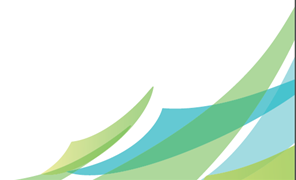 Официальный сайт: http://pochinok.admin-smolensk.ruEmail:ekonpoch@admin-smolensk.ru.Инвестиционный портал Смоленской области: www.smolinvest.com.С целью оказания содействия в скорейшей реализации инвестиционных проектов субъекты предпринимательской и инвестиционной деятельности могут обратиться по телефону:                     (48149)4-25-51 Сидоренкова Валентина Владимировна.Администрация муниципального образования «Починковский район» Смоленской области выражает надежду, что наше деловое предложение заинтересует Вас и откроет пути к взаимовыгодному сотрудничеству!С уважением, Администрация муниципального образования «Починковский район» Смоленской области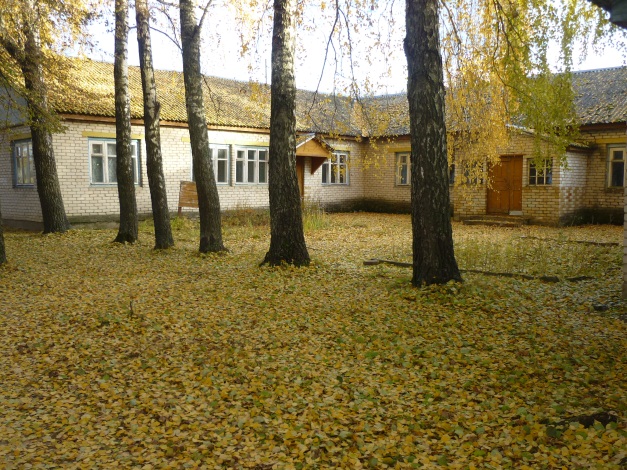 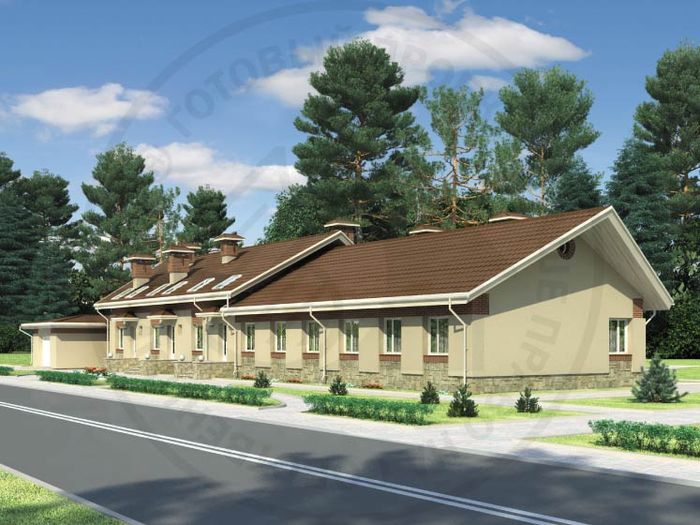 Месторасположение :Смоленская область, Починковский район, д.Горяны,д.106Краткое описание проекта:Предлагается использовать здание ликвидированного филиала школы для организации базы отдыха в живописном местеИнвестиционная площадка: Для реализации инвестиционного предложения на территории муниципального образования «Починковский район» Смоленской области предлагается здание школы площадью 605,9 кв.м, здание мастерской, площадью 81,1 кв.м, индивидуальная  котельная- земельный участок площадью 3630 кв.мПлощадка имеет выгодное географическое положение. Недалеко от автодороги  федерального значения Р120.  В живописном месте, в непосредственной близости от  р. Сож.Имеются трудовые ресурсы.Расстояние до г. Москва – 500км, до г. Смоленск – 72 км.Условия подведения инженерной инфраструктурыУсловия подведения инженерной инфраструктурыгазоснабжениеИмеется подключениеэлектроснабжениеИмеется подключение водоснабжениеБурение артезианской скважины, производительность скважины до 10м3/час ( до167литров).Стоимость бурения скважины около 1млн. рублей водоотведениеавтономное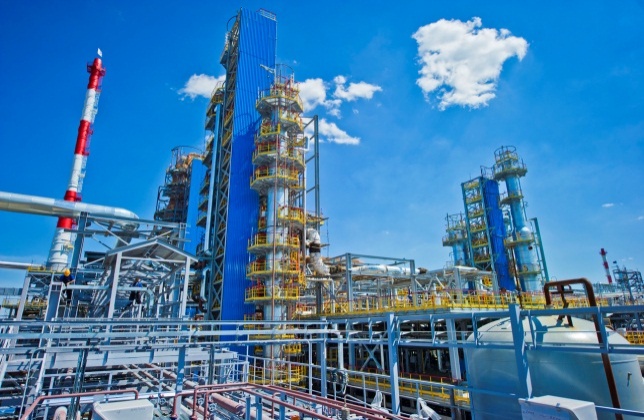 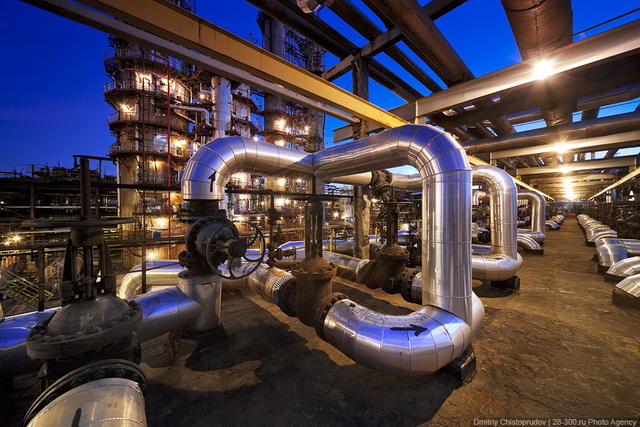 Месторасположение :Смоленская область, Починковский район, Лосненское сельское поселение, 1050 метров северо-восточнее д. Лихачево.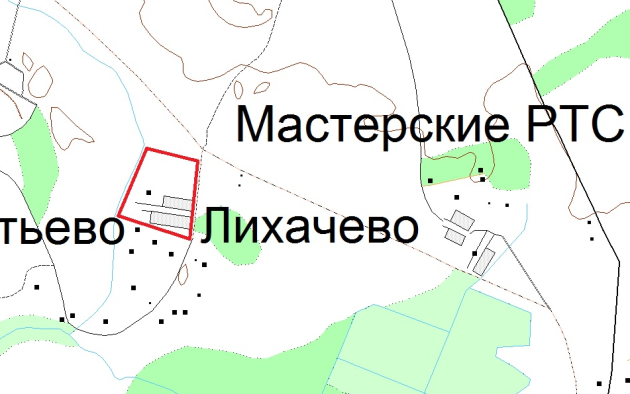 Краткое описание проекта:Настоящим проектом планируется строительство нефтеперерабатывающего завода с целью: - создания высокорентабельного производства нефтепродуктов; - замены привозных нефтепродуктов на производимые внутри области; - получения прибыли от производственной деятельности; - создания новых рабочих местИнвестиционная площадка:На территории муниципального образования «Починковский район» Смоленской области имеется сформированный свободный земельный участок для строительства нефтеперерабатывающего завода.Формирование данного земельного участка обусловлено территориальной близостью к нефтеперекачивающей станции НПС-3, принадлежащей ОАО «МН «Дружба», расстояние до НПС 1,5 км.Предлагаемый для строительства нефтеперерабатывающего завода земельный участок расположен: Смоленская область, Починковский район, Лосненское сельское поселение, 1050 метров северо-восточнее д. Лихачево. Площадь земельного участка составляет 20,0 га. С целью строительства завода осуществлен перевод сельскохозяйственных земель в категорию земель промышленности.Земельный участок расположен на расстоянии 15 км от российской автомобильной дороги общего пользования федерального значения Орёл — Брянск — Смоленск — граница с Республикой Белоруссия (автодороги Р120).Имеются трудовые ресурсы.Расстояние до г. Москва – 400км, до г. Смоленск – 30 км.Условия подведения инженерной инфраструктурыУсловия подведения инженерной инфраструктурыГазоснабжениеРасстояние до точки подключения к газопроводу высокого давления  - 2000м, диаметр газопровода D-110мм.Срок осуществления технологического присоединения объекта капитального строительства к газовым сетям в – до 1,5 лет.Ориентировочна стоимость подключения – 3,5 млн. руб.ЭлектроснабжениеДля технологического присоединения объекта капитального строительства по III категории надежности электроснабжения необходимо строительство участка ВЛЗ- 10кВ от ВЛ-1002 ПС 35/10 кВ «Панская» (расстояние по прямой 1500м), строительство ТП-10/0,4 кВСрок осуществления технологического присоединения объекта капитального строительства к сетям электроснабжения – до 1,5 лет.Ориентировочна стоимость подключения – 2,0 млн. руб.ВодоснабжениеБурение артезианской скважины, производительность скважины до 10м3/час (до167литров).Стоимость бурения скважины около 1млн. рублейВодоотведениеавтономное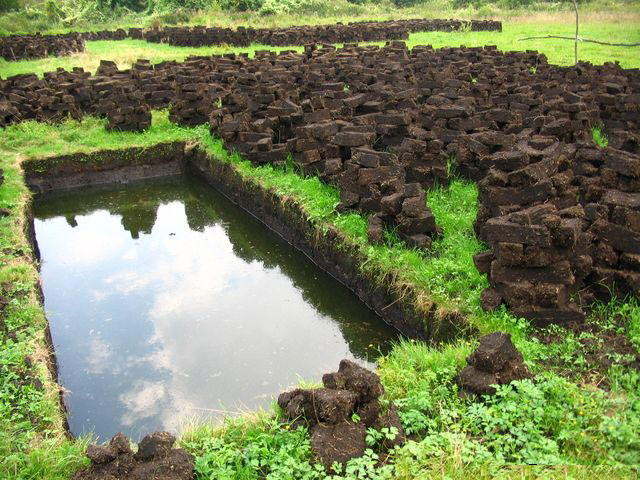 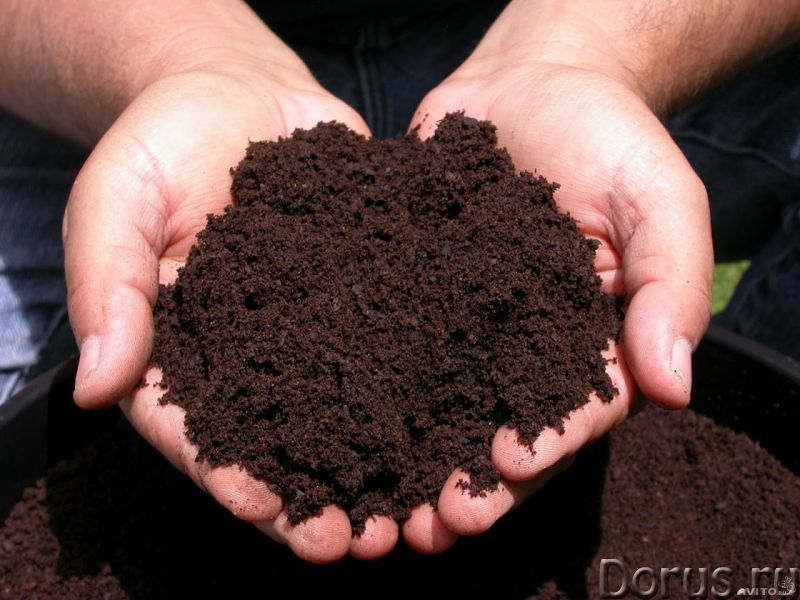 Месторасположение :Смоленская область, Починковский район, д.Денисово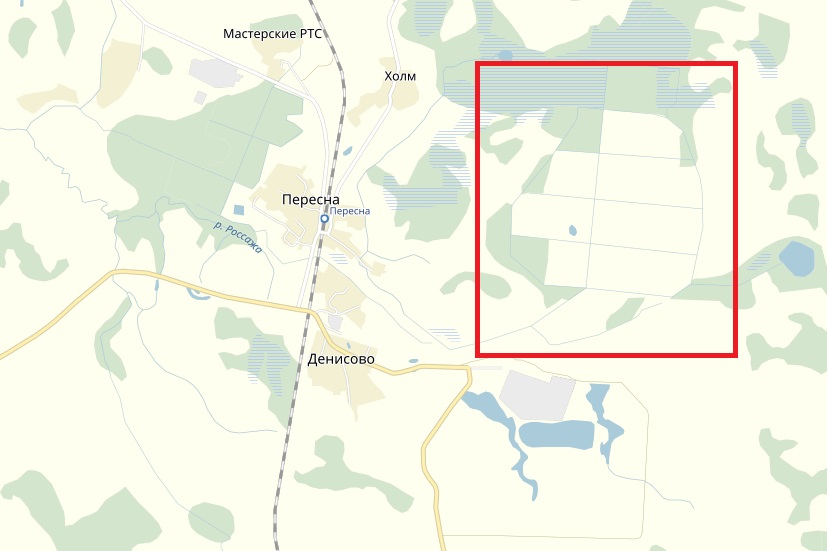 Краткое описание проекта:Организация производства по разработке торфяного месторождения и производству органических удобрений Инвестиционная площадка:Для реализации данного инвестиционного предложения предлагается площадка, расположенная в д. Денисово Починковского района Смоленской области, площадью 10 га. Площадка имеет хорошую транспортную доступность – расположена непосредственно на  территории Переснянского сельского поселения. В 0,2 км от площадки расположена ж/д станция.  Расстояние до г. Москва  - 450 км, расстояние до г. Смоленска -  49 км. Земельный участок, находится в государственной собственности,  относится к категории земель – земли промышленности.Условия подведения инженерной инфраструктурыУсловия подведения инженерной инфраструктурыГазоснабжениеТочка подключения к газопроводу высокого давления в 100 м, D-219мм с установкой ШПР. Срок осуществление технологического присоединения  объекта в 2017 году – 0,5 лет. Ориентировочная стоимость – 200,0 тыс. руб.ЭлектроснабжениеВ непосредственной близости (50 м) расположена ВЛ 10, Срок осуществления технологического присоединения 1 месяц. Стоимость 150,0 тыс. руб.ВодоснабжениеВодозабор находиться на расстоянии 50 м, возможное потребление согласно техническим условиям. Стоимость подключения 100,0 тыс. руб.ВодоотведениеЦелесообразно предусмотреть автономное водоотведениеУсловия предоставленияАренда на период строительства (по сниженной арендной ставке 50%)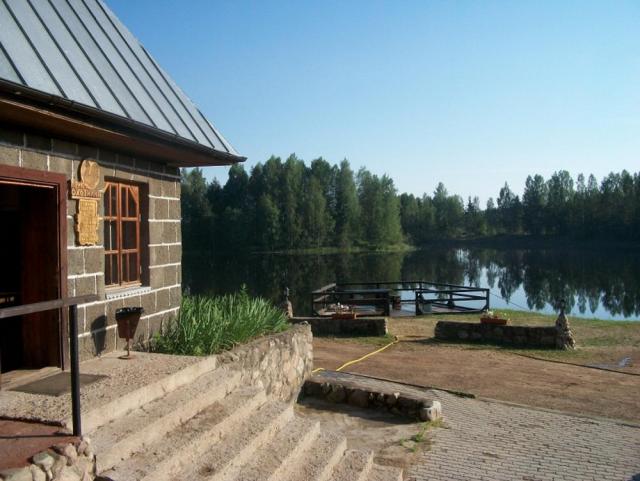 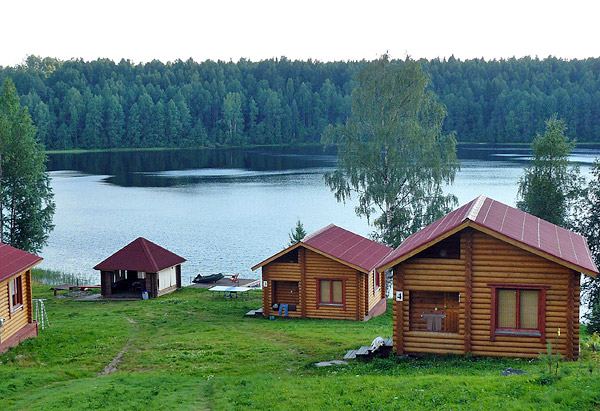 Месторасположение :Смоленская область, Починковский район, д. Ольговка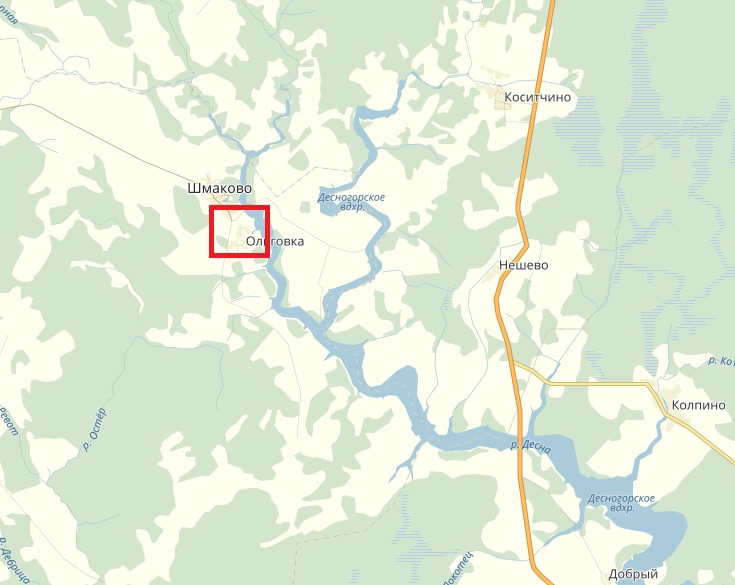 Краткое описание проекта:Организация рекреационного туризма (строительство бревенчатых домов и создание инфраструктуры для спорта и отдыха)Инвестиционная площадка:Для реализации данного инвестиционного предложения предлагается площадка, расположенная в д. Ольговка Починковского района Смоленской области, площадью 10 га.Площадка расположена в экологически чистом месте, в непосредственной близости р. Стряна, которая относится к бассейну Десногорского водохранилища.  Расстояние до г. Москва  - 490 км, расстояние до г. Смоленска -  110 км. Земельный участок, находится в государственной собственности,  относится к категории земель – земли  населенных пунктов.Условия подведения инженерной инфраструктурыУсловия подведения инженерной инфраструктурыГазоснабжениеОтсутствует: Готовится ПСДЭлектроснабжениеВ непосредственной близости (300м) расположена ВЛ 10, Срок осуществления технологического присоединения 1 месяц. Стоимость подключения 150,0 тыс. рублей.ВодоснабжениеВодозабор находиться на расстоянии 150 м, возможное потребление согласно техническим условиям. Необходимо строительство водопровода. Стоимость подключения 100,0 тыс. руб.ВодоотведениеЦелесообразно предусмотреть автономное водоотведениеУсловия предоставленияАренда на период строительства (по сниженной арендной ставке 50%)